Somebody escapes unharmed from a burning building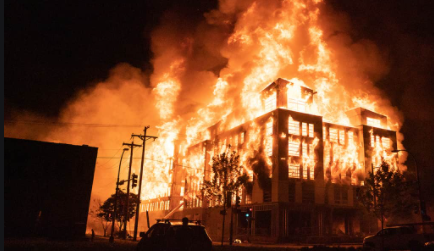 Why do people call this a miracle?Somebody escapes unharmed from a burning buildingDo you think it’s a miracle? Explain your answer.A very poor person wins the lottery.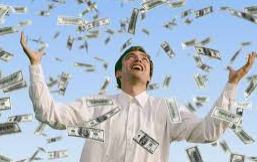 Why do people call this a miracle?A very poor person wins the lottery.Do you think it’s a miracle? Explain your answer.Modern Science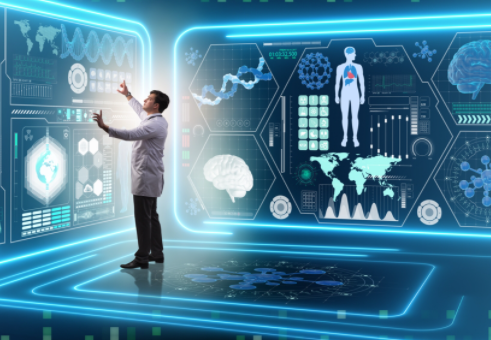 Why do people call this a miracle?Modern ScienceDo you think it’s a miracle? Explain your answer.The Natural World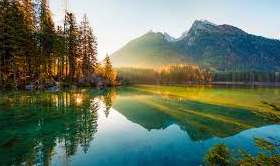 Why do people call this a miracle?The Natural WorldDo you think it’s a miracle? Explain your answer.